Email not displaying correctly?
View it in your browser.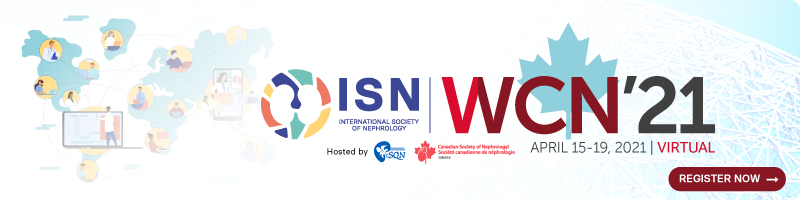 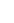 